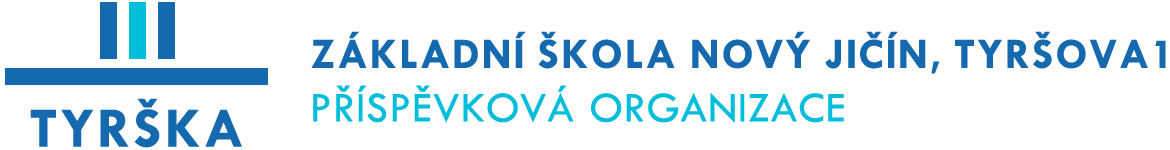 Návrh kandidáta na člena školské radyTermín voleb do školské rady:	 27. 2. 2024, od 7:00 – 16:00 hod______________________Jméno a příjmení kandidáta:	_________________________________________________	Datum narození kandidáta:	_________________________________________________Adresa kandidáta:		_________________________________________________Zpracování osobních údajů je prováděno zákonným způsobem z důvodu právní povinnosti. Informace ke zpracování osobních údajů naleznete na www.tyrska.cz.V Novém Jičíně dne:		_________________________________________________Navrhovatel (podpis):		_________________________________________________